Standing Committee on Copyright and Related RightsThirty-Sixth SessionGeneva, May 28 to June 1, 2018draft Agendaprepared by the SecretariatOpening of the sessionAdoption of the agenda of the thirty-sixth sessionAccreditation of new non-governmental organizationAdoption of the report of the thirty-fifth session of the Standing Committee on Copyright and Related RightsProtection of broadcasting organizationsLimitations and exceptions for libraries and archivesLimitations and exceptions for educational and research institutions and for persons with other disabilitiesOther mattersProposal for Analysis of Copyright Related to the Digital Environment
Proposal from Senegal and Congo to include the Resale Right (droit de suite) in the Agenda of Future work by the Standing Committee on Copyright and Related Rights of the World Intellectual Property OrganizationProposal on the Part of the Russian Federation With Regard to Strengthening the Protection of Theatre Directors’ Rights at the International LevelClosing of the session[End of document]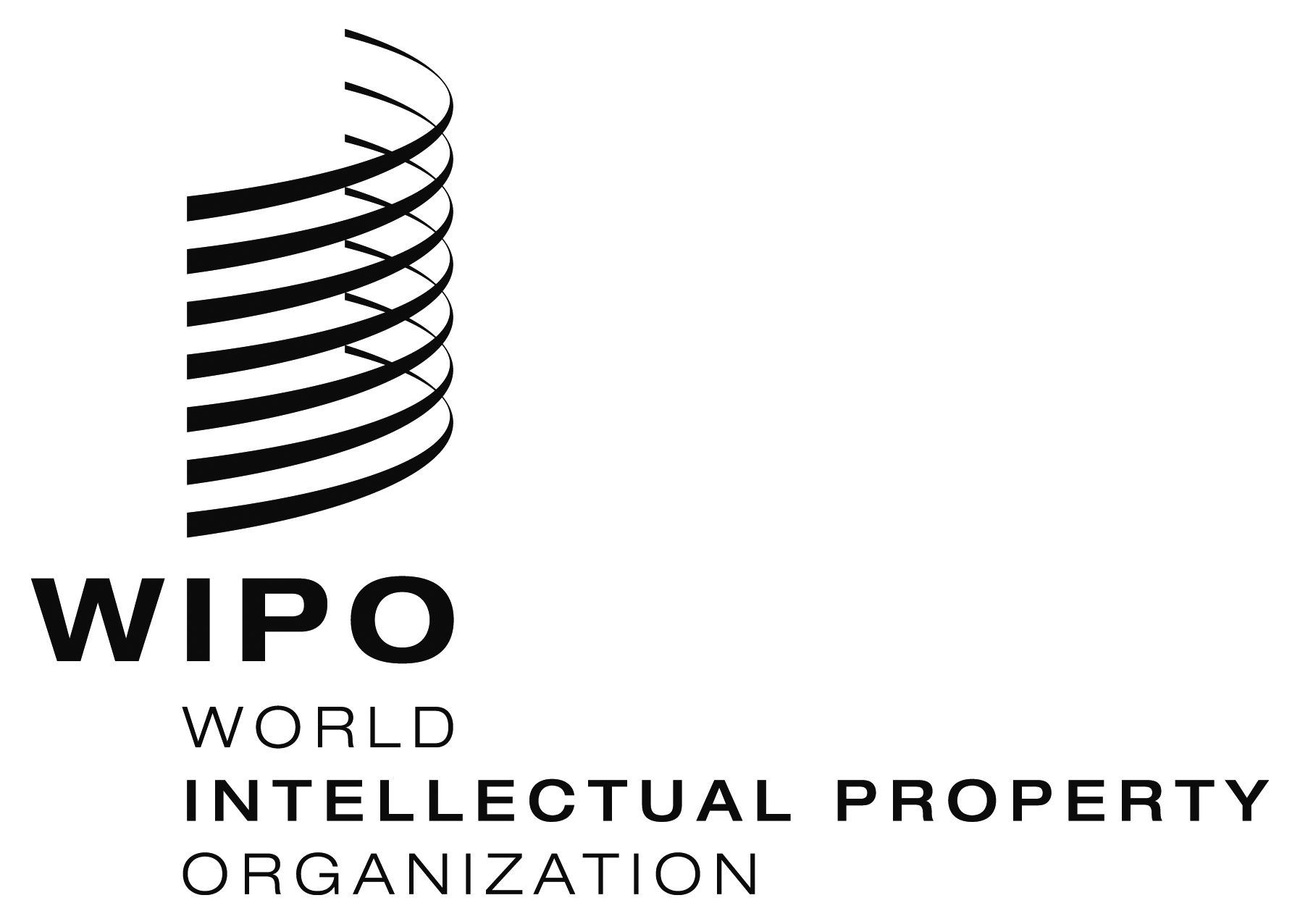 ESCCR/36/1 PROV.SCCR/36/1 PROV.SCCR/36/1 PROV.ORIGINAL:  EnglishORIGINAL:  EnglishORIGINAL:  EnglishDATE:  February 15, 2017DATE:  February 15, 2017DATE:  February 15, 2017